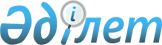 Об утверждении порядка и размера оказания социальной поддержки по оплате коммунальных услуг и приобретению топлива за счет бюджетных средств специалистам государственных организаций здравоохранения, социального обеспечения, образования, культуры, спорта и ветеринарии, проживающим и работающим в сельских населенных пунктах Павлодарского районаРешение маслихата Павлодарского района Павлодарской области от 22 ноября 2019 года № 62/275. Зарегистрировано Департаментом юстиции Павлодарской области 28 ноября 2019 года № 6637
      В соответствии со статьей 6 Закона Республики Казахстан от 23 января 2001 года "О местном государственном управлении и самоуправлении в Республике Казахстан", пунктом 5 статьи 18 Закона Республики Казахстан от 8 июля 2005 года "О государственном регулировании развития агропромышленного комплекса и сельских территорий", подпунктом 4) пункта 2 статьи 46 Закона Республики Казахстан от 6 апреля 2016 года "О правовых актах" Павлодарский районный маслихат РЕШИЛ:
      1. Утвердить порядок и размер оказания социальной поддержки по оплате коммунальных услуг и приобретению топлива за счет бюджетных средств специалистам государственных организаций здравоохранения, социального обеспечения, образования, культуры, спорта и ветеринарии, проживающим и работающим в сельских населенных пунктах Павлодарского района, согласно приложению к настоящему решению.
      2. Признать утратившим силу решение Павлодарского районного маслихата от 27 декабря 2017 года № 26/144 "О предоставлении социальной помощи на приобретение топлива специалистам государственных организаций социального обеспечения, образования, культуры, спорта и ветеринарии, проживающим и работающим в сельских населенных пунктах Павлодарского района" (зарегистрированное в Реестре государственной регистрации нормативных правовых актов за № 5787, опубликованное 18 января 2018 года в Эталонном контрольном банке нормативных правовых актов Республики Казахстан в электронном виде).
      3. Контроль за исполнением настоящего решения возложить на постоянную комиссию районного маслихата по вопросам социальной сферы, законности, соблюдения прав граждан.
      4. Настоящее решение вводится в действие по истечении десяти календарных дней после дня его первого официального опубликования. Порядок и размер оказания социальной поддержки
по оплате коммунальных услуг и приобретению топлива
за счет бюджетных средств специалистам государственных
организаций здравоохранения, социального обеспечения,
образования, культуры, спорта и ветеринарии, проживающим
и работающим в сельских населенных пунктах Павлодарского района
      1. Социальная поддержка по оплате коммунальных услуг и приобретению топлива за счет бюджетных средств (далее – социальная поддержка) оказывается специалистам государственных организаций здравоохранения, социального обеспечения, образования, культуры, спорта и ветеринарии, проживающим и работающим в сельских населенных пунктах Павлодарского района (далее – специалисты).
      2. Назначение и выплата социальной поддержки осуществляется уполномоченным органом – государственным учреждением "Отдел занятости и социальных программ Павлодарского района".
      3. Социальная поддержка оказывается без истребования заявлений от специалистов на основании списка, утвержденного первым руководителем государственной организации с приложением документа, подтверждающего наличие лицевого (карточного) счета в банке второго уровня или организациях, имеющих соответствующую лицензию на осуществление банковских операций.
      4. Выплата социальной поддержки производится уполномоченным органом путем перечисления на лицевые (карточные) счета специалистов через банки второго уровня или организации, имеющие лицензии на соответствующие виды банковских операций.
      5. В случае проживания в семье двух и более специалистов социальная поддержка назначается и выплачивается каждому из этих лиц.
      6. Социальная поддержка специалистам оказывается один раз в год за счет бюджетных средств в размере 2 (два) месячных расчетных показателей.
					© 2012. РГП на ПХВ «Институт законодательства и правовой информации Республики Казахстан» Министерства юстиции Республики Казахстан
				
      Председатель сессии

А. Кашитов

      Секретарь Павлодарского

      районного маслихата

А. Шайхимов
Приложение
к решению Павлодарского
районного маслихата
от 22 ноября 2019 года № 62/275